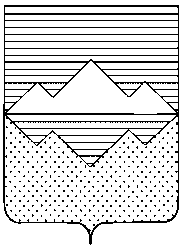 СОБРАНИЕ ДЕПУТАТОВСАТКИНСКОГО МУНИЦИПАЛЬНОГО РАЙОНАЧЕЛЯБИНСКОЙ ОБЛАСТИРЕШЕНИЕот 29 июня 2022 года №242/45              г. СаткаО согласовании замены части дотации на выравнивание бюджетной обеспеченности дополнительными нормативами отчислений от налога на доходы физических лиц на 2025 годРассмотрев информацию заместителя Главы Саткинского муниципального района, начальника Финуправления Саткинского района о замене части дотации на выравнивание бюджетной обеспеченности из областного бюджета Саткинскому муниципальному району на установление дополнительного норматива отчислений от налога на доходы физических лиц и в соответствии с пунктом 5 статьи 138 Бюджетного кодекса Российской ФедерацииСОБРАНИЕ ДЕПУТАТОВ САТКИНСКОГО МУНИЦИПАЛЬНОГО РАЙОНА РЕШАЕТ: Согласовать проведение замены части дотации на выравнивание бюджетной обеспеченности Саткинского муниципального района, выделяемой из областного бюджета, установлением дополнительного норматива отчислений в бюджет Саткинского муниципального района от налога на доходы физических лиц на 2025 год.Настоящее решение вступает в силу с даты подписания.Настоящее решение опубликовать в газете «Саткинский рабочий» в течении 10 дней со дня его подписания.Контроль за исполнением настоящего решения возложить на комиссию по финансам, бюджету и экономической политике (председатель Витьшев А.А.)Глава Саткинского муниципального районаА.А. Глазков